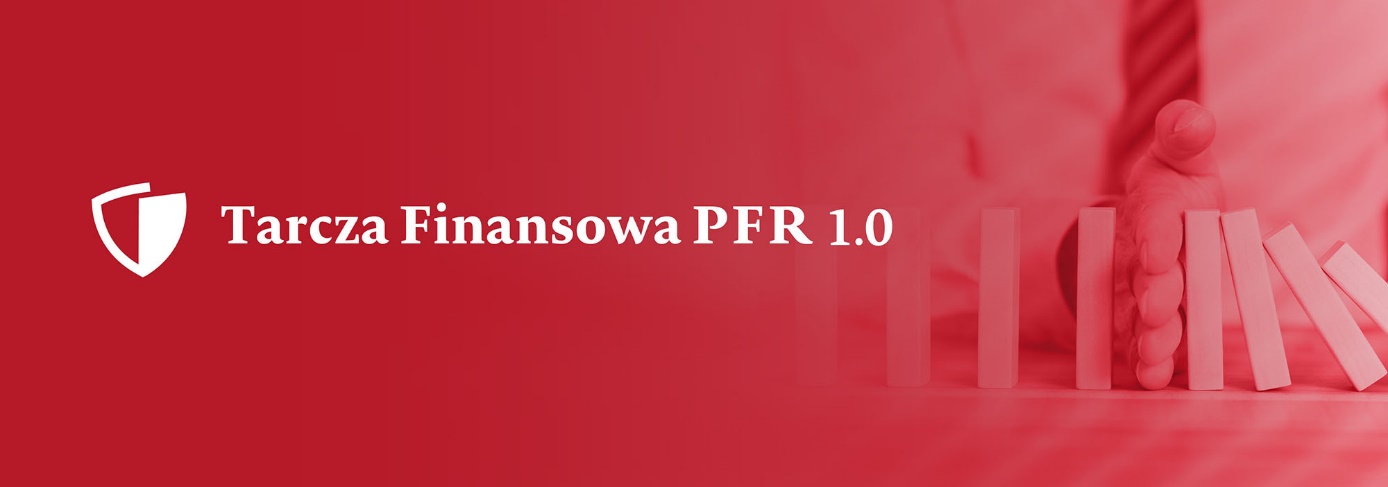 Szanowni Państwo,rozpoczął się proces rozliczania i umarzania subwencji udzielonych w ramach Tarczy Finansowej PFR 1.0. Firmy, których działalność jest wykonywana w jednym lub więcej z 54 kodów PKD będą mogły (po spełnieniu warunków formalnych) skorzystać ze 100% umorzenia subwencji.Serdecznie zapraszamy na szkolenie online, na którym eksperci Polskiego Funduszu Rozwoju, w przejrzysty sposób przedstawią zasady rozliczania, zwrotu i umorzenia przyznanych subwencji.Podczas szkolenia omówimy m.in.:Etapy i terminy rozliczania subwencji:udostępnienie propozycji rozliczeniazłożenia oświadczenia o rozliczeniu (za pośrednictwem bankowości elektronicznej)wydanie decyzjiharmonogram spłatZasady umorzenia subwencji:ustalanie stanu zatrudnieniastrata gotówkowa na sprzedaży (dot. wyłącznie MŚP)utrzymanie działalności gospodarczejprzykładowe wyliczenie kwoty subwencji do zwrotuzasady zwrotu subwencjiwcześniejsza spłata subwencji lub spłata po terminieWarunki umorzenia subwencji w 100%:kody PKD, które uprawniają do skorzystania z całkowitego umorzenia subwencji wymagany spadek przychodówSytuacje, w których subwencja podlega zwrotowi w całości.Postępowanie wyjaśniające.Sesja pytań i odpowiedzi – zadaj pytanie ekspertowi i uzyskaj odpowiedź.